«Светловский Вестник»____________________________________________________________________печатное издание органов местного самоуправления сельскогопоселения СветлыйГазета распространяется бесплатно17 февраля 2023 года № 9В сегодняшнем номере публикуются следующие документы:Постановление Администрации сельского поселения Светлый  от 16.02.2023 № 17 «Об утверждении административного регламента предоставления муниципальной услуги «Установка информационной вывески, согласование дизайн-проекта размещения вывески».Решение Совета депутатов сельского поселения Светлый от 30.01.2023 №290 «О внесении изменений в устав сельского поселения Светлый».АДМИНИСТРАЦИЯ                                     СЕЛЬСКОГО ПОСЕЛЕНИЯ СВЕТЛЫЙБерезовского районаХанты-Мансийского автономного округа – ЮгрыПОСТАНОВЛЕНИЕ От 17.02.2023                                                                                                       № 17                                                                                  п. СветлыйОб утверждении административного регламента предоставления муниципальной услуги «Установка информационной вывески, согласование дизайн-проекта размещения вывески»В соответствии с Федеральными законами от 06.10.2003 года 
№ 131-ФЗ «Об общих принципах организации местного самоуправления 
в Российской Федерации», от 27.07.2010 года № 210-ФЗ 
«Об организации предоставления государственных и муниципальных услуг, руководствуясь статьей», Уставом сельского поселения Светлый:1. 	Утвердить административный регламент предоставления муниципальной услуги «Установка информационной вывески, согласование дизайн-проекта размещения вывески» согласно Приложению к настоящему постановлению.2. 	Опубликовать настоящее постановление в печатном издании органов местного самоуправления сельского поселения Светлый «Светловский Вестник» и разместить на официальном веб-сайте органов местного самоуправления сельского поселения Светлый.3. Настоящее постановление вступает в силу после его официального опубликования.3. Контроль за исполнением постановления оставляю за собой.Глава сельского поселения                                        Ф.К. ШагимухаметовПриложение к постановлению администрации сельского поселения Светлый от 17.02.2023 № 17Административный регламент предоставления муниципальной услуги «Установка информационной вывески, согласование дизайн-проекта размещения вывески»Раздел I. Общие положенияПредмет регулирования Административного регламентаАдминистративный регламент устанавливает стандарт предоставления муниципальной услуги «Установка информационной вывески, согласование дизайн-проекта размещения вывески» (далее – Муниципальная услуга) устанавливает состав, последовательность и сроки выполнения административных процедур по предоставлению Муниципальной услуги, в том числе особенности выполнения административных процедур в электронном виде, формы контроля за исполнением Административного регламента, досудебный (внесудебный) порядок обжалования решений и действий (бездействия) органов местного самоуправления муниципального образования сельское поселение Светлый (далее – Администрация), должностных лиц Администрации, предоставляющих Муниципальную услугу.Круг заявителейЗаявителями на получение Муниципальной услуги являются
индивидуальные предприниматели и юридические лица (далее – Заявитель).2.2 Интересы заявителей, указанных в пункте 2.1 настоящего
Административного регламента, могут представлять лица, обладающие
соответствующими полномочиями (далее – представитель).Требования к порядку информирования о правилах предоставления муниципальной услугиИнформирование о порядке предоставления Муниципальной услуги осуществляется:непосредственно при личном приеме заявителя в Администрации сельского поселения Светлый (далее - Уполномоченный орган) или многофункциональном центре предоставления государственных и муниципальных услуг (далее - многофункциональный центр);по телефону в Уполномоченном органе или многофункциональном центре; письменно, в том числе посредством электронной почты, факсимильной
связи;посредством размещения в открытой и доступной форме информации:- в федеральной государственной информационной системе «Единый портал государственных и муниципальных услуг (функций)» (https://www.gosuslugi.ru/) (далее – ЕПГУ, Единый портал);- в региональной информационной системе Ханты-Мансийского автономного округа-Югры «Портал государственных и муниципальных услуг (функций) Ханты-Мансийского автономного округа-Югры» (http://86.gosuslugi.ru/) (далее-региональный портал);- на официальном сайте Уполномоченного органа (http://pripolarny.ru/) и(или) многофункционального центра в информационно-телекоммуникационной сети «Интернет» (далее - Официальные сайты);5) посредством размещения информации на информационных стендах
Уполномоченного органа или многофункционального центра. Информирование осуществляется по вопросам, касающимся:способов подачи заявления о предоставлении Муниципальной услуги;адресов Уполномоченного органа и многофункциональных центров,
обращение в которые необходимо для предоставления Муниципальной услуги;справочной информации о работе Уполномоченного органа;документов, необходимых для предоставления Муниципальной услуги и услуг, которые являются необходимыми и обязательными для предоставления Муниципальной услуги;порядка и сроков предоставления Муниципальной услуги;порядка получения сведений о ходе рассмотрения заявления о предоставлении Муниципальной услуги и о результатах предоставления Муниципальной услуги;по вопросам предоставления услуг, которые являются необходимыми и обязательными для предоставления Муниципальной услуги;порядка досудебного (внесудебного) обжалования действий (бездействия)
должностных лиц, и принимаемых ими решений при предоставлении
Муниципальной услуги.Получение информации по вопросам предоставления Муниципальной услуги и услуг, которые являются необходимыми и обязательными для предоставления Муниципальной услуги осуществляется бесплатно.При устном обращении Заявителя (лично или по телефону) должностное лицо Уполномоченного органа, работник многофункционального центра, осуществляющий консультирование, подробно и в вежливой (корректной) форме информирует обратившихся по интересующим вопросам.Ответ на телефонный звонок должен начинаться с информации о
наименовании органа (номере многофункционального центра), в который позвонил Заявитель, фамилии, имени, отчества (последнее – при наличии) и должности специалиста, принявшего телефонный звонок.Если должностное лицо Уполномоченного органа не может самостоятельно
дать ответ, телефонный звонок должен быть переадресован (переведен) на другое
должностное лицо или же обратившемуся лицу должен быть сообщен телефонный номер, по которому можно будет получить необходимую информацию.Если подготовка ответа требует продолжительного времени, должностное лицо Уполномоченного органа, работник многофункционального центра может предложить Заявителю один из следующих вариантов дальнейших действий:- изложить обращение в письменной форме;- назначить другое время для консультаций.Должностное лицо Уполномоченного органа не вправе осуществлять
информирование, выходящее за рамки стандартных процедур и условий
предоставления муниципальной услуги, и влияющее прямо или косвенно на принимаемое решение.Продолжительность информирования по телефону не должна превышать 10
минут.Информирование осуществляется в соответствии с графиком приема
граждан.По письменному обращению должностное лицо Уполномоченного
органа, ответственное за предоставление Муниципальной услуги, подробно в письменной форме разъясняет гражданину сведения по вопросам, указанным в пункте 3.2 настоящего Регламента, в порядке, установленном Федеральным законом от 02 мая 2006 года № 59-ФЗ «О порядке рассмотрения обращений граждан Российской Федерации» (далее — Федеральный закон № 59-ФЗ).На Едином портале размещаются сведения, предусмотренные Положением о федеральной государственной информационной системе «Федеральный реестр государственных и муниципальных услуг (функций)», утвержденным постановлением Правительства Российской Федерации от 24 октября 2011 года № 861.Доступ к информации о сроках и порядке предоставления муниципальной услуги осуществляется без выполнения заявителем каких-либо требований, в том числе без использования программного обеспечения, установка которого на технические средства заявителя требует заключения лицензионного или иного соглашения с правообладателем программного обеспечения, предусматривающего взимание платы, регистрацию или авторизацию Заявителя, или предоставление им персональных данных.На официальном сайте Уполномоченного органа, на стендах в местах
предоставления муниципальной услуги и в многофункциональном центре размещается следующая справочная информация:а) о месте нахождения и графике работы Уполномоченного органа и его структурных подразделений, а также многофункциональных центров;б) справочные телефоны Уполномоченного органа, ответственных за предоставление муниципальной услуги, в том числе номер телефона-автоинформатора (при наличии);в) адрес официального сайта, а также электронной почты и (или) формы
обратной связи Уполномоченного органа в сети «Интернет».В залах ожидания Уполномоченного органа размещаются нормативные правовые акты, регулирующие порядок предоставления муниципальной услуги, в том числе Административный регламент, которые по требованию Заявителя предоставляются ему для ознакомления.Размещение информации о порядке предоставления муниципальной услуги на информационных стендах в помещении многофункционального центра осуществляется в соответствии с соглашением, заключенным между многофункциональным центром и Уполномоченным органом с учетом требований к информированию, установленными постановлением Правительства Российской Федерации от 27 сентября 2011 года № 797 «О взаимодействии между многофункциональными центрами предоставления государственных и муниципальных услуг и федеральными органами исполнительной власти, органами государственных внебюджетных фондов, органами государственной власти субъектов Российской Федерации, органами местного самоуправления», с учетом требований к информированию, установленных настоящим Регламентом.Информация о ходе рассмотрения уведомления об окончании
строительства и о результатах предоставления муниципальной услуги может быть получена заявителем (его представителем) в личном кабинете
на Едином портале, региональном портале, а также в Уполномоченном органе при обращении Заявителя лично, по телефону, посредством электронной почты.Раздел II. Стандарт предоставления муниципальной услугиНаименование муниципальной услугиНаименование муниципальной услуги - " Установка информационной вывески, согласование дизайн-проекта размещения вывески ".Наименование органа местного самоуправления, предоставляющего муниципальную услугуМуниципальная услуга предоставляется Уполномоченным органом - администрацией сельского поселения Светлый.В предоставлении Муниципальной услуги принимают участие
Уполномоченные органы (многофункциональные центры при наличии
соответствующего соглашения о взаимодействии).При предоставлении Муниципальной услуги Уполномоченный орган
взаимодействует с:- Управлением Федеральной налоговой службы России;- Управлением Федеральной службы государственной регистрации, кадастра
и картографии.5.3. При предоставлении Муниципальной услуги Уполномоченному органу
запрещается требовать от заявителя осуществления действий, в том числе
согласований, необходимых для получения Муниципальной услуги и связанных с
обращением в иные государственные органы и организации, за исключением
получения услуг, включенных в перечень услуг, которые являются необходимыми
и обязательными для предоставления Муниципальной услуги.Описание результата предоставления муниципальной услугиРезультатом предоставления Муниципальной услуги является: - уведомление о согласовании установки информационной вывески, дизайн-проекта размещения вывески;- отказ в предоставлении услуги.Срок предоставления муниципальной услуги7.1 Уполномоченный орган в течение 10 рабочих дней со дня регистрации
заявления и документов, необходимых для предоставления Муниципальной услуги в Уполномоченном органе, направляет заявителю способом указанном в заявлении один из результатов, указанных в пункте 6.1 Административного регламента.
Нормативные правовые акты, регулирующие предоставление муниципальной услуги 8.1 Перечень нормативных правовых актов, регулирующих предоставление
Муниципальной услуги (с указанием их реквизитов и источников официального
опубликования) в федеральной государственной информационной системе
«Федеральный реестр государственных и муниципальных услуг (функций)» и на
ЕПГУ.Исчерпывающий перечень документов, необходимых в соответствии с нормативными правовыми актами для предоставления муниципальной услуги и услуг, которые являются необходимыми и обязательными для предоставления муниципальной услуги, подлежащих представлению заявителем, способы их получения заявителем, в том числе в электронной форме, порядок их представленияИсчерпывающий перечень документов и сведений, необходимых в соответствии с нормативными правовыми актами для предоставления Муниципальной услуги и услуг, которые являются необходимыми и обязательными для предоставления Муниципальной услуги, подлежащих представлению заявителем, способы их получения заявителем, в том числе в электронной форме, порядок их представления.Для получения Муниципальной услуги заявитель представляет:правоустанавливающий документ на объект, в котором размещается
заявитель (в случае, если необходимые документы и сведения о правах на объект отсутствуют в ЕГРН);согласие собственника (законного владельца) на размещение
информационной вывески (в случае, если для установки вывески используется имущество иных лиц);дизайн-проект.При направлении заявления посредством ЕПГУ формирование заявления
осуществляется посредством заполнения интерактивной формы на ЕПГУ без
необходимости дополнительной подачи заявления в какой-либо иной форме.
В заявлении также указывается один из следующих способов направления
результата предоставления муниципальной услуги:а) в форме электронного документа в личном кабинете на ЕПГУ;б) на бумажном носителе в виде распечатанного экземпляра электронного
документа в Уполномоченном органе, многофункциональном центре.Документ, удостоверяющий личность заявителя, представителя.В случае направления заявления посредством ЕПГУ сведения из документа,
удостоверяющего личность заявителя, представителя, проверяются при
подтверждении учетной записи в Единой системе идентификации и
аутентификации (далее – ЕСИА).В случае, если заявление подается представителем, дополнительно
предоставляется документ, подтверждающий полномочия представителя
действовать от имени заявителя.В случае если документ, подтверждающий полномочия заявителя выдан
юридическим лицом – должен быть подписан усиленной квалификационной
электронной подписью уполномоченного лица, выдавшего документ.
В случае если документ, подтверждающий полномочия заявителя выдан
индивидуальным предпринимателем – должен быть подписан усиленной
квалификационной электронной подписью индивидуального предпринимателя.
В случае если документ, подтверждающий полномочия заявителя выдан
нотариусом – должен быть подписан усиленной квалификационной электронной
подписью нотариуса, в иных случаях – подписанный простой электронной
подписью.Заявления и прилагаемые документы, указанные в пунктах 9.1.1-9.1.2
Административного регламента направляются (подаются) в Уполномоченный
орган в электронной форме путем заполнения формы запроса через личный
кабинет на ЕПГУ.Исчерпывающий перечень документов, необходимых в соответствии с нормативными правовыми актами для предоставления муниципальной услуги, которые находятся в распоряжении государственных органов, органов местного самоуправления и иных органов, участвующих в предоставлении государственных или муниципальных услуг10.1. При предоставлении Муниципальной услуги запрещается требовать от заявителя:а) представления документов и информации или осуществления действий, представление или осуществление которых не предусмотрено нормативными правовыми актами, регулирующими отношения, возникающие в связи с предоставлением Муниципальной услуги;б) представления документов и информации, которые в соответствии с нормативными правовыми актами Российской Федерации и Ханты-Мансийского автономного-округа – Югры, муниципальными правовыми актами администрации сельского поселения Светлый, находятся в распоряжении органов, предоставляющих муниципальную услугу, государственных органов, органов местного самоуправления и (или) подведомственных государственным органам и органам местного самоуправления организаций, участвующих в предоставлении муниципальных услуг, за исключением документов, указанных в части 6 статьи 7 Федерального закона от 27 июля 2010 года № 210-ФЗ «Об организации предоставления государственных и муниципальных услуг» (далее – Федеральный закон № 210-ФЗ);в) представления документов и информации, отсутствие и (или) недостоверность которых не указывались при первоначальном отказе в приеме документов, необходимых для предоставления муниципальной услуги, либо в предоставлении муниципальной услуги, за исключением следующих случаев:1) изменение требований нормативных правовых актов, касающихся предоставления Муниципальной услуги, после первоначальной подачи заявления о предоставлении Муниципальной услуги;2) наличие ошибок в заявлении о предоставлении Муниципальной услуги и документах, поданных заявителем после первоначального отказа в приеме документов, необходимых для предоставления муниципальной услуги, либо в предоставлении муниципальной услуги и не включенных в представленный ранее комплект документов;3) истечение срока действия документов или изменение информации после первоначального отказа в приеме документов, необходимых для предоставления муниципальной услуги, либо в предоставлении муниципальной услуги;4) выявление документально подтвержденного факта (признаков) ошибочного или противоправного действия (бездействия) должностного лица Уполномоченного органа, служащего, работника многофункционального центра, работника организации, предусмотренной частью 1.1 статьи 16 Федерального закона № 210-ФЗ, при первоначальном отказе в приеме документов, необходимых для предоставления муниципальной услуги, либо в предоставлении муниципальной услуги, о чем в письменном виде за подписью руководителя Уполномоченного органа, руководителя многофункционального центра при первоначальном отказе в приеме документов, необходимых для предоставления муниципальной услуги, либо руководителя организации, предусмотренной частью 1.1 статьи 16 Федерального закона № 210-ФЗ, уведомляется заявитель, а также приносятся извинения за доставленные неудобства.Исчерпывающий перечень оснований отказа в приеме документов, необходимых для предоставления муниципальной услуги11.1 Основаниями для отказа в приеме к рассмотрению документов, необходимых для предоставления Муниципальной услуги, являются: а) уведомление подано в орган муниципальной власти, орган местного самоуправления или организацию, в полномочия которых не входит предоставление Муниципальной услуги; б) неполное заполнение полей в форме уведомления, в том числе в интерактивной форме уведомления на ЕПГУ; в) представление неполного комплекта документов, необходимых для предоставления Муниципальной услуги;г) представленные документы утратили силу на момент обращения за услугой;д) представленные заявителем документы содержат подчистки и исправлениятекста, не заверенные в порядке, установленном законодательством Российской Федерации;е) документы содержат повреждения, наличие которых не позволяет в полном объеме использовать информацию и сведения, содержащиеся в документах для предоставления услуги; ж) документы, необходимые для предоставления услуги, поданы в электронной форме с нарушением установленных требований; з) выявлено несоблюдение установленных статьей 11 Федерального закона от 6 апреля 2011 г. № 63-ФЗ «Об электронной подписи» условий признания действительности усиленной квалифицированной электронной подписи.Исчерпывающий перечень оснований для приостановления или отказа в предоставлении муниципальной услуги12.1. Оснований для приостановления предоставления Муниципальной услуги законодательством Российской Федерации не предусмотрено.12.2. Основания для отказа в предоставлении Муниципальной услуги:а) документы (сведения), представленные заявителем, противоречат документам (сведениям), полученным в рамках межведомственного взаимодействия;б) отсутствие согласия собственника (законного владельца) на размещение информационной вывески;в) отсутствие у заявителя прав на товарный знак, указанный в дизайн-проекте размещения вывески;г) несоответствие представленного заявителем дизайн-проекта размещения вывески требованиям правил размещения и содержания информационных вывесокПеречень услуг, которые являются необходимыми и обязательными
для предоставления муниципальной услуги, в том числе сведения о  документе (документах), выдаваемом (выдаваемых) организациями, участвующими в предоставлении муниципальной услуги13.1 Услуги, необходимые и обязательные для предоставления Муниципальной услуги, отсутствуют.Порядок, размер и основания взимания государственной пошлины или иной оплаты, взимаемой за предоставление муниципальной услуги14.1 Предоставление Муниципальной услуги осуществляется без взимания платы.Порядок, размер и основания взимания платы за предоставление услуг, которые являются необходимыми и обязательными для предоставления муниципальной услуги, включая информацию о методике расчета размера такой платы15.1 Услуги, необходимые и обязательные для предоставления Муниципальной услуги, отсутствуют.Максимальный срок ожидания в очереди при подаче заявителем запроса о предоставлении муниципальной услуги и при получении результата предоставления муниципальной услуги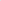 16.1 Максимальный срок ожидания в очереди при подаче запроса о
предоставлении Муниципальной услуги и при получении результата предоставления Муниципальной услуги в Уполномоченном органе или многофункциональном центре составляет не более 15 минут.Срок и порядок регистрации запроса заявителя о предоставлении муниципальной услуги, в том числе в электронной формеСрок регистрации заявления о предоставлении Муниципальной услуги в Уполномоченном органе в течение 1 рабочего дня со дня получения заявления и документов, необходимых для предоставления Муниципальной услуги.В случае наличия оснований для отказа в приеме документов, необходимых для предоставления Муниципальной услуги, указанных в пункте 11.1 настоящего Административного регламента, Уполномоченный орган не позднее следующего за днем поступления заявления и документов, необходимых для предоставления Муниципальной услуги, рабочего дня, направляет Заявителю либо его представителю решение об отказе в приеме документов, необходимых для предоставления муниципальной услуги по форме, приведенной в Приложении № 3 к настоящему Административному регламенту.Требования к помещениям, в которых предоставляется муниципальная услуга18.1 Местоположение административных зданий, в которых осуществляется
прием заявлений и документов, необходимых для предоставления Муниципальной услуги, а также выдача результатов предоставления Муниципальной услуги, должно обеспечивать удобство для граждан с точки зрения пешеходной доступности от остановок общественного транспорта.В случае, если имеется возможность организации стоянки (парковки) возле
здания (строения), в котором размещено помещение приема и выдачи документов,
организовывается стоянка (парковка) для личного автомобильного транспорта
Заявителей. За пользование стоянкой (парковкой) с Заявителей плата не взимается.Для парковки специальных автотранспортных средств инвалидов на стоянке
(парковке) выделяется не менее 10% мест (но не менее одного места) для
бесплатной парковки транспортных средств, управляемых инвалидами I, II групп, а также инвалидами III группы в порядке, установленном Правительством
Российской Федерации, и транспортных средств, перевозящих таких инвалидов и
(или) детей-инвалидов.В целях обеспечения беспрепятственного доступа заявителей, в том числе
передвигающихся на инвалидных колясках, вход в здание и помещения, в которых предоставляется Муниципальная услуга, оборудуются пандусами, поручнями, тактильными (контрастными) предупреждающими элементами, иными специальными приспособлениями, позволяющими обеспечить беспрепятственный доступ и передвижение инвалидов, в соответствии с законодательством Российской Федерации о социальной защите инвалидов.Центральный вход в здание Уполномоченного органа должен быть
оборудован информационной табличкой (вывеской), содержащей информацию:а) наименование;б) местонахождение и юридический адрес;в) режим работы;г) график приема;д) номера телефонов для справок.Помещения, в которых предоставляется муниципальная услуга, должны соответствовать санитарно-эпидемиологическим правилам и
нормативам.Помещения, в которых предоставляется муниципальная услуга, оснащаются:а) противопожарной системой и средствами пожаротушения;б) системой оповещения о возникновении чрезвычайной ситуации;в) средствами оказания первой медицинской помощи;г) туалетными комнатами для посетителей.Зал ожидания Заявителей оборудуется стульями, скамьями, количество
которых определяется исходя из фактической нагрузки и возможностей для их
размещения в помещении, а также информационными стендами.Тексты материалов, размещенных на информационном стенде, печатаются
удобным для чтения шрифтом, без исправлений, с выделением наиболее важных
мест полужирным шрифтом.Места для заполнения заявлений оборудуются стульями, столами (стойками),
бланками заявлений, письменными принадлежностями.Места приема Заявителей оборудуются информационными табличками
(вывесками) с указанием:а) номера кабинета и наименования отдела;б) фамилии, имени и отчества (последнее – при наличии), должности
ответственного лица за прием документов;в) графика приема Заявителей.Рабочее место каждого ответственного лица за прием документов, должно
быть оборудовано персональным компьютером с возможностью доступа к
необходимым информационным базам данных, печатающим устройством
(принтером) и копирующим устройством.Лицо, ответственное за прием документов, должно иметь настольную
табличку с указанием фамилии, имени, отчества (последнее - при наличии) и
должности.При предоставлении муниципальной услуги инвалидам обеспечиваются:а) возможность беспрепятственного доступа к объекту (зданию, помещению), в котором предоставляется муниципальная услуга;б) возможность самостоятельного передвижения по территории, на которой
расположены здания и помещения, в которых предоставляется муниципальная услуга, а также входа в такие объекты и выхода из них, посадки в транспортное средство и высадки из него, в том числе с использование кресла-коляски;в) сопровождение инвалидов, имеющих стойкие расстройства функции зрения и самостоятельного передвижения;г) надлежащее размещение оборудования и носителей информации,
необходимых для обеспечения беспрепятственного доступа инвалидов зданиям и
помещениям, в которых предоставляется муниципальная услуга, и к муниципальной услуге с учетом ограничений их жизнедеятельности;д) дублирование необходимой для инвалидов звуковой и зрительной
информации, а также надписей, знаков и иной текстовой и графической
информации знаками, выполненными рельефно-точечным шрифтом Брайля;е) допуск сурдопереводчика и тифлосурдопереводчика;ж) допуск собаки-проводника при наличии документа, подтверждающего ее
специальное обучение, на объекты (здания, помещения), в которых
предоставляются муниципальные услуги;з) оказание инвалидам помощи в преодолении барьеров, мешающих получению ими государственных и муниципальных услуг наравне с другими лицами.Показатели доступности и качества муниципальной услуги19.1 Основными показателями доступности предоставления
муниципальной услуги являются:а) наличие полной и понятной информации о порядке, сроках и ходе
предоставления муниципальной услуги в информационно-телекоммуникационных сетях общего пользования (в том числе в сети «Интернет»), средствах массовой информации;б) возможность получения заявителем уведомлений о предоставлении
муниципальной услуги с помощью ЕПГУ, регионального
портала;в) возможность получения информации о ходе предоставления муниципальной услуги, в том числе с использованием информационно-коммуникационных технологий.16.2. Основными показателями качества предоставления муниципальной услуги являются:а) своевременность предоставления муниципальной услуги в соответствии со стандартом ее предоставления, установленным настоящим Административным регламентом; б) минимально возможное количество взаимодействий гражданина с
должностными лицами, участвующими в предоставлении муниципальной услуги;в) отсутствие обоснованных жалоб на действия (бездействие) сотрудников и их некорректное (невнимательное) отношение к заявителям;г) отсутствие нарушений установленных сроков в процессе предоставления
муниципальной услуги;д) отсутствие заявлений об оспаривании решений, действий (бездействия)
Уполномоченного органа, его должностных лиц, принимаемых (совершенных) при предоставлении муниципальной услуги, по итогам рассмотрения которых вынесены решения об удовлетворении (частичном
удовлетворении) требований заявителей.20. Иные требования, в том числе учитывающие особенности предоставления муниципальной услуги в многофункциональных центрах, особенности предоставления муниципальной услуги по экстерриториальному принципу и особенности предоставления муниципальной услуги в электронной форме20.1 Предоставление Муниципальной услуги по экстерриториальному
принципу осуществляется в части обеспечения возможности подачи заявлений
посредством ЕПГУ и получения результата муниципальной услуги в
многофункциональном центре.20.2 Заявителям обеспечивается возможность представления заявления и
прилагаемых документов в форме электронных документов посредством ЕПГУ.В этом случае заявитель или его представитель авторизуется на ЕПГУ
посредством подтвержденной учетной записи в ЕСИА, заполняет заявление о
предоставлении муниципальной услуги с использованием интерактивной формы в
электронном виде.Заполненное заявление о предоставлении муниципальной услуги
отправляется заявителем вместе с прикрепленными электронными образами
документов, необходимыми для предоставления муниципальной услуги, в
Уполномоченный орган. При авторизации в ЕСИА заявление о предоставлении
муниципальной услуги считается подписанным простой электронной подписью
заявителя, представителя, уполномоченного на подписание заявления.
Результаты предоставления Муниципальной услуги, указанные в пункте 6.1
настоящего Административного регламента, направляются заявителю,
представителю в личный кабинет на ЕПГУ в форме электронного документа,
подписанного усиленной квалифицированной электронной подписью
уполномоченного должностного лица Уполномоченного органа в случае
направления заявления посредством ЕПГУ.В случае направления заявления посредством ЕПГУ результат
предоставления Муниципальной услуги также может быть выдан заявителю на
бумажном носителе в многофункциональном центре в порядке, предусмотренном
пунктом 9.1.1. настоящего Административного регламента.20.3. Электронные документы представляются в следующих форматах:а) xml - для формализованных документов;б) doc, docx, odt - для документов с текстовым содержанием, не включающим
формулы (за исключением документов, указанных в подпункте "в" настоящего
пункта);в) xls, xlsx, ods - для документов, содержащих расчеты;г) pdf, jpg, jpeg - для документов с текстовым содержанием, в том числе
включающих формулы и (или) графические изображения (за исключением
документов, указанных в подпункте "в" настоящего пункта), а также документов с
графическим содержанием.Допускается формирование электронного документа путем сканирования
непосредственно с оригинала документа (использование копий не допускается),
которое осуществляется с сохранением ориентации оригинала документа в
разрешении 300 - 500 dpi (масштаб 1:1) с использованием следующих режимов:- «черно-белый» (при отсутствии в документе графических изображений и
(или) цветного текста);- «оттенки серого» (при наличии в документе графических изображений,
отличных от цветного графического изображения);- «цветной» или «режим полной цветопередачи» (при наличии в документе
цветных графических изображений либо цветного текста);- сохранением всех аутентичных признаков подлинности, а именно: графической подписи лица, печати, углового штампа бланка;- количество файлов должно соответствовать количеству документов,
каждый из которых содержит текстовую и (или) графическую информацию.Электронные документы должны обеспечивать:- возможность идентифицировать документ и количество листов в
документе;- для документов, содержащих структурированные по частям, главам,
разделам (подразделам) данные и закладки, обеспечивающие переходы по
оглавлению и (или) к содержащимся в тексте рисункам и таблицам.Документы, подлежащие представлению в форматах xls, xlsx или ods,
формируются в виде отдельного электронного документа.
Раздел III. Состав, последовательность и сроки выполненияадминистративных процедур Исчерпывающий перечень административных процедур21.1 Предоставление муниципальной услуги включает в себя следующие
административные процедуры:1) проверка документов и регистрация заявления;2) получение сведений посредством Федеральной государственной
информационной системы «Единая система межведомственного электронного
взаимодействия» (далее – СМЭВ);3) рассмотрение документов и сведений;4) выдача результата.Описание административных процедур представлено в Приложении № 5 к настоящему Административному регламентуПеречень административных процедур (действий) при предоставлении муниципальной услуги услуг в электронной форме22.1 При предоставлении Муниципальной услуги в электронной форме заявителю обеспечиваются:а) получение информации о порядке и сроках предоставления Муниципальной услуги;б) формирование заявления;в) прием и регистрация Уполномоченным органом заявления и иных документов, необходимых для предоставления Муниципальной услуги;г) получение результата предоставления Муниципальной услуги;д) получение сведений о ходе заявления;е) осуществление оценки качества предоставления Муниципальной услуги;ж) досудебное (внесудебное) обжалование решений и действий (бездействия) Уполномоченного органа либо действия (бездействие) должностных лиц
Уполномоченного органа, предоставляющего муниципальную услугу, либо муниципального служащего.Порядок осуществления административных процедур (действий) в электронной форме23.1 Формирование заявления.Формирование заявления осуществляется посредством заполнения
электронной формы заявления на ЕПГУ без необходимости дополнительной
подачи заявления в какой-либо иной форме.Форматно-логическая проверка сформированного заявления осуществляется
после заполнения заявителем каждого из полей электронной формы заявления. При
выявлении некорректно заполненного поля электронной формы заявления
заявитель уведомляется о характере выявленной ошибки и порядке ее устранения
посредством информационного сообщения непосредственно в электронной форме
заявления.При формировании заявления заявителю обеспечивается:а) возможность копирования и сохранения заявления и иных документов, указанных в пунктах 9.1.1 – 9.1.2 настоящего Административного регламента, необходимых для предоставления муниципальной услуги;б) возможность печати на бумажном носителе копии электронной формы заявления;в) сохранение ранее введенных в электронную форму заявления значений в любой момент по желанию пользователя, в том числе при возникновении ошибок ввода и возврате для повторного ввода значений в электронную форму заявления;г) заполнение полей электронной формы заявления до начала ввода сведений заявителем с использованием сведений, размещенных в ЕСИА, и сведений, опубликованных на ЕПГУ, в части, касающейся сведений, отсутствующих в ЕСИАд) возможность вернуться на любой из этапов заполнения электронной
формы заявления без потери ранее введенной информации;е) возможность доступа заявителя на ЕПГУ к ранее поданным им заявлениям в течение не менее одного года, а также частично сформированных заявлений – в течение не менее 3 месяцев.Сформированное и подписанное заявление и иные документы, необходимые для предоставления Муниципальной услуги, направляются в Уполномоченный орган посредством ЕПГУ.23.2  Уполномоченный орган обеспечивает в срок не позднее 1 рабочего дня с момента подачи заявления на ЕПГУ, региональный портал, а в случае его поступления в нерабочий или праздничный день, – в следующий за ним первый рабочий день:а) прием документов, необходимых для предоставления Муниципальной услуги, и направление заявителю электронного сообщения о
поступлении заявления;б) регистрацию заявления и направление заявителю уведомления о регистрации уведомления о регистрации заявления либо об отказе в приеме документов, необходимых для предоставления Муниципальной услуги.23.3 Электронное заявление становится доступным для должностного лица Уполномоченного органа, ответственного за прием и регистрацию заявления (далее – ответственное должностное лицо), в муниципальной информационной системе, используемой Уполномоченным органом для предоставления муниципальной услуги (далее – ГИС).Ответственное должностное лицо:- проверяет наличие электронных заявлений, поступивших с ЕПГУ, с периодом не реже 2 раз в день;- рассматривает поступившие заявления и приложенные образы документов (документы);- производит действия в соответствии с пунктом 22.1 настоящего Административного регламента.23.4 Заявителю в качестве результата предоставления муниципальной услуги обеспечивается возможность получения документа:- в форме электронного документа, подписанного усиленной
квалифицированной электронной подписью уполномоченного должностного лица
Уполномоченного органа, направленного заявителю в личный кабинет на ЕПГУ,
региональном портале;- в виде бумажного документа, подтверждающего содержание электронного
документа, который заявитель получает при личном обращении в
многофункциональном центре.23.5 Получение информации о ходе рассмотрения заявления и о результате предоставления муниципальной услуги производится в личном кабинете на ЕПГУ, при условии авторизации. Заявитель имеет возможность просматривать статус электронного заявления, а также информацию о дальнейших действиях в личном кабинете по собственной инициативе, в любое время.При предоставлении муниципальной услуги в электронной форме заявителю направляется:а) уведомление о приеме и регистрации заявления и иных документов, необходимых для предоставления муниципальной услуги, содержащее сведения о факте приема заявления и документов, необходимых для предоставления муниципальной услуги, и начале процедуры предоставления муниципальной услуги, а также сведения о дате и времени окончания предоставления муниципальной услуги либо мотивированный отказ в приеме документов, необходимых для предоставления муниципальной услуги;б) уведомление о результатах рассмотрения документов, необходимых для предоставления муниципальной услуги, содержащее сведения о принятии положительного решения о предоставлении муниципальной услуги и возможности получить результат предоставления муниципальной услуги либо мотивированный отказ в предоставлении муниципальной услуги.23.6 Оценка качества предоставления муниципальной услуги.Оценка качества предоставления Муниципальной услуги осуществляется в соответствии с Правилами оценки гражданами эффективности деятельности руководителей территориальных органов федеральных органов исполнительной власти (их структурных подразделений) с учетом качества предоставления ими государственных услуг, а также применения результатов указанной оценки как основания для принятия решений о досрочном прекращении исполнения соответствующими руководителями своих должностных обязанностей, утвержденными постановлением Правительства Российской Федерации от 12
декабря 2012 года № 1284 «Об оценке гражданами эффективности деятельности
руководителей территориальных органов федеральных органов исполнительной
власти (их структурных подразделений) и территориальных органов
государственных внебюджетных фондов (их региональных отделений) с учетом
качества предоставления государственных услуг, руководителей
многофункциональных центров предоставления государственных и
муниципальных услуг с учетом качества организации предоставления
государственных и муниципальных услуг, а также о применении результатов
указанной оценки как основания для принятия решений о досрочном прекращении исполнения соответствующими руководителями своих должностных обязанностей».23.7 Заявителю обеспечивается возможность направления жалобы на
решения, действия или бездействие Уполномоченного органа, должностного лица
Уполномоченного органа либо муниципального служащего в соответствии со
статьей 11.2 Федерального закона № 210-ФЗ и в порядке, установленном
постановлением Правительства Российской Федерации от 20 ноября 2012 года
№ 1198 «О федеральной государственной информационной системе,
обеспечивающей процесс досудебного, (внесудебного) обжалования решений и
действий (бездействия), совершенных при предоставлении государственных и
муниципальных услуг.24. Порядок исправления допущенных опечаток и ошибок в
выданных в результате предоставления муниципальной услуги документах24.1 В случае выявления опечаток и ошибок заявитель вправе обратиться в Уполномоченный орган с заявлением на исправление опечаток и ошибок.24.2 Основания отказа в приеме заявления об исправлении опечаток и ошибок указаны в пункте 10.1 настоящего Административного регламента.24.3 Исправление допущенных опечаток и ошибок в выданных в результате предоставления Муниципальной услуги документах осуществляется в следующем порядке:Заявитель при обнаружении опечаток и ошибок в документах, выданных в результате предоставления Муниципальной услуги, обращается лично в Уполномоченный орган с заявлением о необходимости исправления опечаток и ошибок, в котором содержится указание на их описание.Уполномоченный орган при получении заявления, указанного в пункте 24.1 Административного регламента, рассматривает необходимость внесения соответствующих изменений в документы, являющиеся результатом предоставления муниципальной услуги.Уполномоченный орган обеспечивает устранение опечаток и ошибок в документах, являющихся результатом предоставления муниципальной услуги.4) Срок устранения опечаток и ошибок не должен превышать 3 (трех) рабочих дней с даты регистрации заявления, указанного в пункте 24.1 Административного регламента.Раздел IV. Формы контроля за исполнением административного регламента
25. Порядок осуществления текущего контроля за соблюдение и исполнением ответственными должностными лицами положений регламента и иных нормативных правовых актов, устанавливающих требования к предоставлению муниципальной услуги, а также принятием ими решений25.1 Текущий контроль за соблюдением и исполнением настоящего
Административного регламента, иных нормативных правовых актов,
устанавливающих требования к предоставлению муниципальной услуги,
осуществляется на постоянной основе должностными лицами Администрации
(Уполномоченного органа), уполномоченными на осуществление контроля за
предоставлением муниципальной услуги.Для текущего контроля используются сведения служебной корреспонденции,
устная и письменная информация специалистов и должностных лиц
Администрации (Уполномоченного органа).Текущий контроль осуществляется путем проведения проверок:а) решений о предоставлении (об отказе в предоставлении) Муниципальной услуги;б) выявления и устранения нарушений прав граждан;в) рассмотрения, принятия решений и подготовки ответов на обращения
граждан, содержащие жалобы на решения, действия (бездействие) должностных
лиц.Порядок и периодичность осуществления плановых и внеплановых проверок полноты и качества предоставления муниципальной услуги, в том числе порядок и формы контроля за полнотой и качеством предоставления муниципальной услуги26.1 Контроль за полнотой и качеством предоставления муниципальной услуги включает в себя проведение плановых и внеплановых проверок.26.2 Плановые проверки осуществляются на основании годовых планов работы Уполномоченного органа, утверждаемых руководителем Уполномоченного органа.При плановой проверке полноты и качества предоставления муниципальной услуги контролю подлежат:- соблюдение сроков предоставления муниципальной услуги;- соблюдение положений настоящего Административного регламента;- правильность и обоснованность принятого решения об отказе в
предоставлении муниципальной услуги.Основанием для проведения внеплановых проверок являются:а) получение от государственных органов, органов местного самоуправления
информации о предполагаемых или выявленных нарушениях нормативных
правовых актов Российской Федерации, нормативных правовых актов Ханты-Мансийского автономного округа - Югры и нормативных правовых актов органов местного самоуправления муниципального образования сельское поселение Светлый.б) обращения граждан и юридических лиц на нарушения законодательства, в том числе на качество предоставления муниципальной услуги.Ответственность должностных лиц за решения и действия (бездействие), принимаемые (осуществляемые) ими в ходе предоставления муниципальной услуги27.1 По результатам проведенных проверок в случае выявления нарушений
положений настоящего Административного регламента, нормативных правовых
актов Ханты-Мансийского автономного округа – Югры и
нормативных правовых актов органов местного самоуправления  муниципального образования сельское поселение Светлый, осуществляется привлечение виновных лиц к ответственности в соответствии с законодательством Российской Федерации.Персональная ответственность должностных лиц за правильность и
своевременность принятия решения о предоставлении (об отказе в
предоставлении) муниципальной услуги закрепляется в их должностных регламентах в соответствии с требованиями законодательства.Требования к порядку и формам контроля за предоставлением муниципальной услуги, в том числе со стороны граждан, их объединений и организаций28.1 Граждане, их объединения и организации имеют право осуществлять
контроль за предоставлением Муниципальной услуги путем получения информации о ходе предоставления Муниципальной услуги, в том числе о сроках завершения административных процедур (действий).Граждане, их объединения и организации также имеют право:а) направлять замечания и предложения по улучшению доступности и качества предоставления Муниципальной услуги;б) вносить предложения о мерах по устранению нарушений настоящего
Административного регламента.28.2 Должностные лица Уполномоченного органа принимают меры к
прекращению допущенных нарушений, устраняют причины и условия,
способствующие совершению нарушений.Информация о результатах рассмотрения замечаний и предложений граждан,
их объединений и организаций доводится до сведения лиц, направивших эти
замечания и предложения.Раздел V. Досудебный (внесудебный) порядок обжалования решений и действий (бездействия) органа, предоставляющего муниципальную услугу, а также их должностных лиц, муниципальных служащихПраво заявителя на обжалование29.1 Заявитель имеет право на обжалование решения и (или) действий
(бездействия) Уполномоченного органа, должностных лиц Уполномоченного
органа, муниципальных служащих, многофункционального центра, а также работника многофункционального центра при предоставлении муниципальной услуги в досудебном (внесудебном) порядке (далее – жалоба).Органы местного самоуправления, организации и уполномоченные на рассмотрение жалобы лица, которым может быть направлена жалоба заявителя в досудебном (внесудебном) порядке30.1 В досудебном (внесудебном) порядке Заявитель (представитель) вправе
обратиться с жалобой в письменной форме на бумажном носителе или в
электронной форме:а) в Уполномоченный орган – на решение и (или) действия (бездействие)
должностного лица, руководителя структурного подразделения Уполномоченного
органа, на решение и действия (бездействие) Уполномоченного органа,
руководителя Уполномоченного органа;б) в вышестоящий орган на решение и (или) действия (бездействие)
должностного лица, руководителя структурного подразделения Уполномоченного
органа;в) к руководителю многофункционального центра – на решения и действия
(бездействие) работника многофункционального центра;г) к учредителю многофункционального центра – на решение и действия
(бездействие) многофункционального центра. В Уполномоченном органе, многофункциональном центре, у учредителя
многофункционального центра определяются уполномоченные на рассмотрение
жалоб должностные лица.Способы информирования заявителей о порядке подачи и рассмотрения жалобы, в том числе с использованием Единого портала государственных и муниципальных услуг (функций)31.1 Информация о порядке подачи и рассмотрения жалобы размещается на
информационных стендах в местах предоставления муниципальной услуги, на сайте Уполномоченного органа, Едином портале, региональном портале, а также предоставляется в устной форме по телефону и (или) на личном
приеме либо в письменной форме почтовым отправлением по адресу, указанному
Заявителем (представителем).Перечень нормативных правовых актов, регулирующих порядок досудебного (внесудебного) обжалования действий (бездействия) и (или) решений, принятых (осуществленных) в ходе предоставления муниципальной услуги32.1 Порядок досудебного (внесудебного) обжалования решений и действий
(бездействия) Уполномоченного органа, предоставляющего муниципальную услугу, а также его должностных лиц регулируется:- Федеральным законом от 27.07.2010 года №210-ФЗ «Об организации предоставления государственных и муниципальных услуг»;- Постановлением Правительства Российской Федерации от 20 ноября 2012 года №1198 «О федеральной государственной информационной системе, обеспечивающей процесс досудебного (внесудебного) обжалования решений и действий (бездействия), совершенных при предоставлении государственных и муниципальных услуг».
Раздел VI. Особенности выполнения административных процедур (действий) в многофункциональных центрах предоставления государственных и
муниципальных услугИсчерпывающий перечень административных процедур (действий) при предоставлении муниципальной услуги, выполняемых многофункциональными центрами33.1 Многофункциональный центр осуществляет:а) информирование заявителей о порядке предоставления муниципальной услуги в многофункциональном центре, по иным вопросам, связанным с предоставлением муниципальной услуги, а также консультирование заявителей о порядке предоставления муниципальной услуги в многофункциональном центре;б) выдачу заявителю результата предоставления муниципальной услуги, на бумажном носителе, подтверждающих содержание электронных документов, направленных в многофункциональный центр по результатам предоставления муниципальной услуги, а также выдача документов, включая составление на бумажном носителе и заверение выписок из информационных систем органов, предоставляющих муниципальных услуг;в) иные процедуры и действия, предусмотренные Федеральным законом №210- ФЗ.В соответствии с частью 1.1 статьи 16 Федерального закона № 210-ФЗ для
реализации своих функций многофункциональные центры вправе привлекать иные организации.Информирование Заявителей34.1 Информирование Заявителя многофункциональными центрами
осуществляется следующими способами:а) посредством привлечения средств массовой информации, а также путем
размещения информации на официальных сайтах и информационных стендах
многофункциональных центров;б) при обращении заявителя в многофункциональный центр лично, по
телефону, посредством почтовых отправлений, либо по электронной почте.При личном обращении работник многофункционального центра подробно
информирует Заявителей по интересующим их вопросам в вежливой корректной
форме с использованием официально-делового стиля речи. Рекомендуемое время
предоставления консультации – не более 15 минут, время ожидания в очереди в
секторе информирования для получения информации о муниципальных услугах не может превышать 15 минут.Ответ на телефонный звонок должен начинаться с информации о
наименовании организации, фамилии, имени, отчестве и должности работника
многофункционального центра, принявшего телефонный звонок. Индивидуальное
устное консультирование при обращении заявителя по телефону работник
многофункционального центра осуществляет не более 10 минут.В случае если для подготовки ответа требуется более продолжительное время, работник многофункционального центра, осуществляющий индивидуальное устное консультирование по телефону, может предложить Заявителю:а) изложить обращение в письменной форме (ответ направляется Заявителю в
соответствии со способом, указанным в обращении);б) назначить другое время для консультаций.При консультировании по письменным обращениям Заявителей ответ
направляется в письменном виде в срок не позднее 30 календарных дней с момента регистрации обращения в форме электронного документа по адресу электронной почты, указанному в обращении, поступившем в многофункциональный центр в форме электронного документа, и в письменной форме по почтовому адресу, указанному в обращении, поступившем в многофункциональный центр в письменной форме.Выдача заявителю результата предоставления муниципальной услугиПри наличии заявлении о предоставлении Муниципальной услуги указания о выдаче результатов оказания услуги через многофункциональный центр, Уполномоченный орган передает документы в многофункциональный центр для последующей выдачи заявителю (представителю) способом, согласно заключенным соглашениям о взаимодействии заключенным между Уполномоченным органом и многофункциональным центром в порядке, утвержденном Постановлением № 797 "О взаимодействии между многофункциональными центрами предоставления государственных и муниципальных услуг и федеральными органами исполнительной власти, органами государственных внебюджетных фондов, органами государственной власти субъектов Российской Федерации, органами местного самоуправления".Порядок и сроки передачи Уполномоченным органом таких документов в многофункциональный центр определяются соглашением о взаимодействии, заключенным ими в порядке, установленном постановлением Правительства Российской Федерации от 27 сентября 2011 г. № 797 "О взаимодействии между многофункциональными центрами предоставления государственных и муниципальных услуг и федеральными органами исполнительной власти, органами государственных внебюджетных фондов, органами государственной власти субъектов Российской Федерации, органами местного самоуправления".35.2 Прием заявителей для выдачи документов, являющихся результатом
муниципальной услуги, в порядке очередности при получении
номерного талона из терминала электронной очереди, соответствующего цели
обращения, либо по предварительной записи.Работник многофункционального центра осуществляет следующие действия:а) устанавливает личность заявителя на основании документа,
удостоверяющего личность в соответствии с законодательством Российской
Федерации;б) проверяет полномочия представителя заявителя (в случае обращения
представителя заявителя);в) определяет статус исполнения уведомления об окончании строительства в
ГИС;г) распечатывает результат предоставления муниципальной услуги в виде экземпляра электронного документа на бумажном носителе и
заверяет его с использованием печати многофункционального центра (в
предусмотренных нормативными правовыми актами Российской Федерации
случаях - печати с изображением Государственного герба Российской Федерации);д) заверяет экземпляр электронного документа на бумажном носителе с
использованием печати многофункционального центра (в предусмотренных
нормативными правовыми актами Российской Федерации случаях – печати с
изображением Государственного герба Российской Федерации);е) выдает документы заявителю, при необходимости запрашивает у заявителя
подписи за каждый выданный документ;ж) запрашивает согласие заявителя на участие в смс-опросе для оценки качества предоставленных услуг многофункциональным центром.Приложение № 1 к Административному регламенту предоставления муниципальной услуги «Установка информационной вывески,
согласование дизайн-проекта размещения вывески»Установка информационной вывески, согласование дизайн-проектаразмещения вывескиДата________________№____________________________________________________________________________________________________(наименование органа, уполномоченного на предоставление услуги)Приложение № 2 к Административному регламенту предоставления муниципальной услуги «Установка информационной вывески,
согласование дизайн-проекта размещения вывески»УВЕДОМЛЕНИЕ О СОГЛАСОВАНИИ
установки информационной вывески, дизайн-проекта размещения вывески
№ ___________ от ______________Получатель согласования: ___________________
Тип вывески: _________________
Адрес размещения: ___________________
Дата начала размещения: _________________
Дата окончания размещения: _________________
Дополнительная информация:
__________________      ________________            _______________________________________         (должность)                   (подпись)                     (фамилия, имя, отчество (последнее - при наличии))Приложение № 3 к Административному регламенту предоставления муниципальной услуги «Установка информационной вывески,
согласование дизайн-проекта размещения вывески»РЕШЕНИЕ
об отказе в приеме документов, необходимых для предоставления услуги
от ____________                                                                                                        № _____________По результатам рассмотрения заявления от ___________ № ____________ на предоставление услуги «Установка информационной вывески, согласование дизайн-проекта
размещения вывески» принято решение об отказе в приеме документов, необходимых для
предоставления услуги, по следующим основаниям:
Дополнительная информация:Вы вправе повторно обратиться в уполномоченный орган с заявлением о предоставлении
услуги после устранения указанных нарушений.Данный отказ может быть обжалован в досудебном порядке путем направления жалобы в
уполномоченный орган, а также в судебном порядке.__________________      ________________            _______________________________________         (должность)                   (подпись)                     (фамилия, имя, отчество (последнее - при наличии))Приложение № 4 к Административному регламенту предоставления муниципальной услуги «Установка информационной вывески,
согласование дизайн-проекта размещения вывески»РЕШЕНИЕоб отказе в предоставлении услугиот ____________                                                                                                   № _____________По результатам рассмотрения заявления от ___________ № ____________ на предоставление услуги «Установка информационной вывески, согласование дизайн-проекта размещения вывески» принято решение об отказе в предоставлении услуги по следующим основаниям:Разъяснение причин отказа:Дополнительная информация:Вы вправе повторно обратиться в уполномоченный орган с заявлением о предоставлении услуги после устранения указанных нарушений.Данный отказ может быть обжалован в досудебном порядке путем направления жалобы в уполномоченный орган, а также в судебном порядке.__________________      ________________            _______________________________________         (должность)                   (подпись)                     (фамилия, имя, отчество (последнее - при наличии)) Приложение №5 к Административному регламенту предоставления муниципальной услуги «Установка информационной вывески,
согласование дизайн-проекта размещения вывески»Состав, последовательность и сроки выполнения административных процедур (действий) при предоставлении муниципальной услугиРешением Cовета  депутатов сельского поселения Светлый № 290 от 30.01.2023 года были внесены изменения и дополнения в Устав сельского поселения Светлый, которые зарегистрированы  в Управлении Министерства юстиции Российской Федерации Ханты-Мансийского автономного округа-Югры  16.02.2023 года, государственный номер ru 865013052023001СОВЕТ  ДЕПУТАТОВСЕЛЬСКОГО  ПОСЕЛЕНИЯ  СВЕТЛЫЙБерезовского районаХанты-Мансийского автономного округа-ЮгрыРЕШЕНИЕот 30.01.2023			                                                               № 290п. СветлыйО внесении изменений  в устав сельского поселения СветлыйВ целях приведения устава сельского поселения Светлый в соответствие с Федеральными законами от 14.03.2022 №60-ФЗ «О внесении изменений в отдельные законодательные акты Российской Федерации», от 21.12.2021 №414-ФЗ «Об общих принципах организации публичной власти в субъектах Российской Федерации»,  от 30 апреля 2021 года N 116-ФЗ «О внесении изменений в отдельные законодательные акты Российской Федерации», законом Ханты-Мансийского автономного округа-Югры от 29.09.2022 №102-оз «О внесении изменений в статью 2 Закона Ханты-Мансийского автономного округа - Югры «О гарантиях осуществления полномочий депутата, члена выборного органа местного самоуправления, выборного должностного лица местного самоуправления в Ханты-Мансийском автономном округе – Югре», Совет поселения РЕШИЛ:	 1. Внести изменения в устав сельского поселения Светлый, согласно приложению к настоящему решению.	2. Настоящее решение в течение 15 дней со дня его принятия направить в Управление Министерства юстиции Российской Федерации по Ханты-Мансийскому автономному округу-Югре  для государственной регистрации. 	3. Опубликовать  настоящее решение в  печатном издании органов местного самоуправления сельского поселения Светлый в течение семи дней со дня поступления из Управления Министерства юстиции Российской Федерации по Ханты-Мансийскому автономному округу - Югре уведомления о включении сведений о решении Совета депутатов сельского поселения Светлый в государственный реестр уставов муниципальных образований Ханты-Мансийского автономного округа-Югры и разместить на официальном сайте администрации сельского поселения Светлый.	4. Решение вступает в силу после его официального опубликования.Председатель Совета поселенияГлава поселения                                                      Ф.К. ШагимухаметовПриложение к решению Совета депутатовсельского поселения Светлыйот 30.01.2023 №289Изменения в устав сельского поселения Светлый1. Часть 1 статьи 16 «Полномочия Совета поселения» дополнить пунктом 17 следующего содержания:«17)  определение размера и порядка выплаты денежного содержания лицу, замещающему муниципальную должность на постоянной основе.».2. В абзаце 2 части 2 статьи 19 «Досрочное прекращение полномочий депутата Совета поселения»  слова «руководителя высшего исполнительного органа государственной власти Ханты-Мансийского автономного округа-Югры» заменить на слова «Губернатора Ханты-Мансийского автономного округа-Югры».3. В статью 22 «Досрочное прекращение полномочий главы поселения» внести следующие изменения:3.1. Пункт 8 части 1 изложить в новой редакции:«8) прекращения гражданства Российской Федерации либо гражданства иностранного государства - участника международного договора Российской Федерации, в соответствии с которым иностранный гражданин имеет право быть избранным в органы местного самоуправления, наличия гражданства (подданства) иностранного государства либо вида на жительство или иного документа, подтверждающего право на постоянное проживание на территории иностранного государства гражданина Российской Федерации либо иностранного гражданина, имеющего право на основании международного договора Российской Федерации быть избранным в органы местного самоуправления, если иное не предусмотрено международным договором Российской Федерации;».3.2. В абзаце 2 части 2.1. слова «руководителя высшего исполнительного органа государственной власти Ханты-Мансийского автономного округа-Югры» заменить на слова «Губернатора Ханты-Мансийского автономного округа-Югры».Печатное средство массовой информацииорганов местного самоуправления сельского поселения СветлыйУчреждено Решением Совета депутатов сельского поселения Светлый от10.12.2015 № 121 «Об учреждении печатного средства массовой информации органов местного самоуправления сельского поселения Светлый«Светловский Вестник»Распространяется бесплатно согласно перечню рассылки, утвержденномуРешением Совета депутатов сельского поселения Светлый от10.12.2015 № 121 «Об учреждении печатного средства массовой информации органов местного самоуправления сельского поселения Светлый«Светловский Вестник»Главный редактор Тодорова Елена НиколаевнаОтветственные за выпуск Тодорова Елена НиколаевнаТелефон 8(34674)58-0-53Газета отпечатана: Администрацией сельского поселения Светлый628147, ХМАО-Югра, Березовский район, с. п. Светлый, ул. Набережная д.10Печать офсетная. Подпись в печать по графику: 16.00Фактическая:Тираж 8 экз.Сведения о представителеСведения о представителеКатегория представителяНаименование/ФИОДанные ДУЛОГРН/ОГРНИПИНННомер телефонаАдрес электронной почтыСведения о заявителеСведения о заявителеКатегория заявителяПолное наименованиеДанные ДУЛОГРН/ОГРНИПИНННомер телефонаАдрес электронной почтыВариант предоставления услугиВариант предоставления услугиПраво на объект, в котором размещается заявитель, зарегистрировано в ЕГРН?Чье имущество используется дляразмещения вывески?На вывеске указан товарный знак?Сведения об объектеСведения об объектеКадастровый номерАдрес объектаТип информационной вывескиНомер регистрации товарного знакаДокументыДокументы1234567Основание для
начала административной
процедурыСодержание административных
действийСрок
выполнения
административных
действийДолжностное лицо, ответственное за
выполнение
административного
действияМесто выполнения
административного действия/
используемая
информационная
системаКритерии
принятия
решенияРезультат
административного
действия, способ
фиксацииПроверка документов и регистрация заявленияПроверка документов и регистрация заявленияПроверка документов и регистрация заявленияПроверка документов и регистрация заявленияПроверка документов и регистрация заявленияПроверка документов и регистрация заявленияПроверка документов и регистрация заявленияПоступление
заявления и
документов для
предоставления
муниципальной
услуги в
Уполномоченный органПрием и проверка комплектности
документов на
наличие/отсутствие оснований
для отказа в приеме документов,
предусмотренных пунктом 11.1
Административного регламента1 рабочий
день (не
входит в
общий срок
предоставления услуги)Должностное лицо Уполномоченного
органа,
ответственное за
предоставление Муниципальной услугиУполномоченный
орган / ГИС-Регистрация
заявления и
документов в ГИС
(присвоение номера и датирование);
назначение
должностного лица, ответственного за
предоставление
муниципальной
услуги, и передача
ему документовПоступление
заявления и
документов для
предоставления
муниципальной
услуги в
Уполномоченный органВ случае отсутствия оснований для отказа в приеме документов,
предусмотренных пунктом 11.1 Административного регламента, регистрация заявления в электронной базе данных по учету документов1 рабочий
день (не
входит в
общий срок
предоставления услуги)Должностное лицо
Уполномоченного
органа, ответственное за
регистрацию
корреспонденцииУполномоченный
орган/ГИС-Регистрация
заявления и
документов в ГИС
(присвоение номера и датирование);
назначение
должностного лица, ответственного за
предоставление
муниципальной
услуги, и передача
ему документовПоступление
заявления и
документов для
предоставления
муниципальной
услуги в
Уполномоченный органПроверка заявления и документов, представленных для
получения муниципальной
услуги1 рабочий
день (не
входит в
общий срок
предоставления услуги)Должностное лицо Уполномоченного
органа,
ответственное за
предоставление Муниципальной услугиУполномоченный
орган/ГИС-Направленное
заявителю
электронное
сообщение о приеме
заявления к
рассмотрению либо
отказа в приеме
заявления к рассмотрениюПоступление
заявления и
документов для
предоставления
муниципальной
услуги в
Уполномоченный органНаправление заявителю
электронного сообщения о
приеме заявления к рассмотрению либо отказа в приеме заявления к рассмотрению с обоснованием отказа1 рабочий
день (не
входит в
общий срок
предоставления услуги)Должностное лицо Уполномоченного
органа,
ответственное за
предоставление Муниципальной услугиУполномоченный
орган/ГИСНаличие/отсутствие оснований
для отказа в
приеме документов,
предусмотренных пунктом 11.1
Административного
регламентаНаправленное
заявителю
электронное
сообщение о приеме
заявления к
рассмотрению либо
отказа в приеме
заявления к рассмотрениюПолучение сведений посредством СМЭВПолучение сведений посредством СМЭВПолучение сведений посредством СМЭВПолучение сведений посредством СМЭВПолучение сведений посредством СМЭВПолучение сведений посредством СМЭВПолучение сведений посредством СМЭВПакет
зарегистрированных документов,
поступивших
должностному
лицу, ответственному за
предоставление
муниципальной
услугиНаправление межведомственных
запросов в органы и организации, указанные в пункте 21.1 Административного регламентаВ день
регистрации
заявления и
документовДолжностное лицо
Уполномоченного
органа,
ответственное за
предоставление
муниципальной
услугиУполномоченный
орган/ГИС/ СМЭВОтсутствие
документов,
необходимых для предоставления
муниципальной
услуги, находящихся в
распоряжении
государственных органов (организаций)Направление
межведомственного
запроса в органы
(организации),
предоставляющие
документы (сведения),
предусмотренные
пунктом 21.1
Административного
регламента, в том
числе с использованием
СМЭВПакет
зарегистрированных документов,
поступивших
должностному
лицу, ответственному за
предоставление
муниципальной
услугиПолучение ответов на
межведомственные запросы,
формирование полного комплекта
документов5 рабочих дней со дня направления
межведомствен-ного запроса в
орган или
организацию,
предоставляющие документ и информацию, если иные сроки не предусмотрены
законодательством РФ и субъекта РФДолжностное лицо
Уполномоченного
органа,
ответственное за
предоставление
муниципальной
услугиУполномоченный
орган) /ГИС/
СМЭВ-Получение
документов
(сведений),
необходимых для
предоставления
муниципальной
услугиРассмотрение документов и сведенийРассмотрение документов и сведенийРассмотрение документов и сведенийРассмотрение документов и сведенийРассмотрение документов и сведенийРассмотрение документов и сведенийРассмотрение документов и сведенийПакет
зарегистрированных документов,
поступивших
должностному
лицу,
ответственному за
предоставление
муниципальной
услугиПроверка соответствия
документов и сведений
требованиям нормативных
правовых актов предоставления
муниципальной услуги5 рабочих
днейДолжностное лицо
Уполномоченного
органа,
ответственное за
предоставление
муниципальной
услугиУполномоченный
орган) / ГИСОснования
отказа в
предоставлении
муниципальной
услуги,
предусмотренные пунктом 2.12
Административного
регламентаПроект результата
предоставления
муниципальной
услуги по форме,
приведенной в
приложениях № 2, № 4 к
Административному
регламентуПринятие решенияПринятие решенияПринятие решенияПринятие решенияПринятие решенияПринятие решенияПринятие решенияПроект результата
предоставления
муниципальной
услуги по форме
согласно
приложениям № 2,
№ 4 к
Административном
у регламентуПринятие решения о предоставления муниципальной
услуги или об отказе в
предоставлении услуги1 рабочий
день (включается в
общий срок
предоставления услуги)Должностное лицо
Уполномоченного
органа, ответственное за
предоставление
муниципальной
услуги;
Руководитель
Уполномоченного
органа) или иное
уполномоченное им лицоУполномоченный
орган) / ГИС-Результат
предоставления
муниципальной
услуги по форме,
приведенной в
приложениях № 2, №4 к
Административному
регламенту,
подписанный
усиленной
квалифицированной
подписью
руководителем
Уполномоченного
органа или иного
уполномоченного им
лицаПроект результата
предоставления
муниципальной
услуги по форме
согласно
приложениям № 2,
№ 4 к
Административном
у регламентуФормирование решения о
предоставлении муниципальной
услуги или об отказе в
предоставлении муниципальной
услуги1 рабочий
день (включается в
общий срок
предоставления услуги)Должностное лицо
Уполномоченного
органа, ответственное за
предоставление
муниципальной
услуги;
Руководитель
Уполномоченного
органа) или иное
уполномоченное им лицоУполномоченный
орган) / ГИС-Результат
предоставления
муниципальной
услуги по форме,
приведенной в
приложениях № 2, №4 к
Административному
регламенту,
подписанный
усиленной
квалифицированной
подписью
руководителем
Уполномоченного
органа или иного
уполномоченного им
лицаВыдача результатаВыдача результатаВыдача результатаВыдача результатаВыдача результатаВыдача результатаВыдача результатаФормирование и
регистрация
результата
муниципальной
услуги, указанного
в пункте 6.1
Административного регламента, в форме электронного
документа в ГИСРегистрация результата
предоставления муниципальной
услугиПосле окончания
процедуры принятия
решения (в общий срок  предоставления
муниципальной услуги не
включается)Должностное лицо
Уполномоченного
органа, ответственное за
предоставление
муниципальной
услугиУполномоченный
орган) / ГИС-Формирование и
регистрация
результата
муниципальной
услуги, указанного
в пункте 6.1
Административного регламента, в форме электронного
документа в ГИСНаправление в
многофункциональный центр результата муниципальной
услуги, указанного в пункте 6.1
Административного регламента, в форме электронного документа, подписанного усиленной
квалифицированной электронной подписью уполномоченного
должностного лица
Уполномоченного органаВ сроки,
установленные
соглашением
о взаимодействии между
Уполномоченным органом и
многофунк-циональным
центромДолжностное лицо
Уполномоченного
органа, ответственное за
предоставление
муниципальной
услугиУполномоченный
орган) / АИС МФЦУказание
заявителем в
запросе способа выдачи результата
муниципальной
услуги в
многофунк-циональном центре, а также
подача запроса
через многофунк-циональный центрВыдача результата
муниципальной
услуги заявителю в
форме бумажного
документа,
подтверждающего
содержание
электронного
документа,
заверенного печатью
многофункциональ-ного центра;внесение сведений в
ГИС о выдаче
результата
муниципальной
услугиФормирование и
регистрация
результата
муниципальной
услуги, указанного
в пункте 6.1
Административного регламента, в форме электронного
документа в ГИСНаправление заявителю результата предоставления
муниципальной услуги в личный кабинет на ЕПГУВ день
регистрации
результата
предоставления муниципальной услугиДолжностное лицо
Уполномоченного
органа, ответственное за
предоставление
муниципальной
услугиГИС-Результат
муниципальной
услуги, направленный
заявителю на личный кабинет на ЕПГУВнесение результата муниципальной услуги в реестр решенийВнесение результата муниципальной услуги в реестр решенийВнесение результата муниципальной услуги в реестр решенийВнесение результата муниципальной услуги в реестр решенийВнесение результата муниципальной услуги в реестр решенийВнесение результата муниципальной услуги в реестр решенийВнесение результата муниципальной услуги в реестр решенийФормирование и
регистрация
результата
муниципальной
услуги, указанного
в пункте 6.1
Административного регламента, в
форме электронного
документа в ГИСВнесение сведений о результате
предоставления муниципальной
услуги, указанном в пункте 6.1
Административного регламента,
в реестр решений1 рабочий
деньДолжностное лицо
Уполномоченного
органа, ответственное за
предоставление
муниципальной
услугиГИС-Результат
предоставления
муниципальной
услуги, указанный в
пункте 6.1
Административного
регламента внесен в
реестр